COCINA EN CASATarta salada de tomates cherry y jamónFuente: conmishijos.comCon unos dados de jamón, tomates cherry y un poco de parmesano prepara esta tarta salada para toda la familia. Puede tomarla un niño/a a partir de los 9 meses.Ingredientes:5 o 6 tomates cherry.50 g de dados de jamón de York.1 cucharadita de café de maicena.1 cucharada sopera de leche de continuación.5 cl de nata líquida.1 huevo.1 cucharadita de café de mostaza.15 g de parmesano rallado.Aceite de oliva.Pimienta.Preparación:Calienta el horno a 160 ºC.Lava los tomates, colócalos en el molde y echa un chorrito de aceite por encima.Mete los tomates al horno durante 10 minutos.Bate el huevo con el parmesano. Añade la mostaza, la maicena diluida en leche, la nata líquida y un pellizquito de pimienta. Mezcla bien y añade el jamón.Echa la mezcla en un molde y hornea durante 20 minutos.La tarta salada se sirve tibia y puedes acompañarla con puré de verduras. 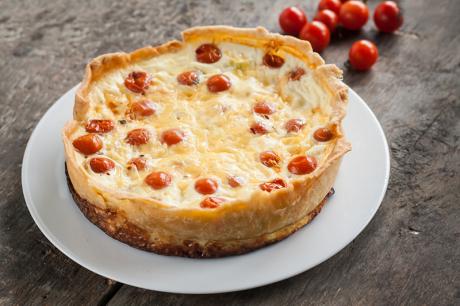 